Role: 			Women & Girls’ Cricket Development Post 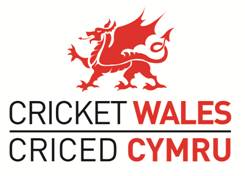 Contract: 		1 Dec 2018 – November 30th 2019: Responsible to: 	Cricket Wales Area Managers 3 Roles Required in;South West Wales: 	1 x Women & Girls’ Cricket Development Officer; £14,000 pro rata per annum plus expenses; 24 hours per week across a number of days South East Wales: 	1 x Women & Girls’ Cricket Development Officer; £14,000 pro rata per annum plus expenses; 24 hours per week across a number of days North Wales: 		1 x Women & Girls’ Cricket Development Officer:  £9,300/11,600 per annum plus expenses; 16-20 hours per week across a number of days depending on the applicantRole OverviewAre you passionate about girls’ & women’s sport? Do you want to inspire more females to get involved and help to make Cricket more accessible for females within Wales?  The launch of Women’s Softball Cricket Festivals across Wales has been very successful as has the interest of girls in All Stars Cricket and the growing number of girls and women playing hard ball cricket. We are looking for 3 Development Officers across Wales to drive the female game further and grow the number of girls’ & women playing Cricket across Wales specifically to drive three areas of growth:-Retain the interest of those girls who signed up to All Stars Cricket in 2018 by helping clubs set up U9 girls teams;Set up girls’ summer and winter training hubs across the Area so as to offer additional coaching support for those girls who either cannot access cricket locally or desire to progress further into the girls’ pathway;Further drive the success of the softball festival model and build greater ownership into clubs as well as broadening the number of teams involved.Grow the workforce and volunteers requiredDevelop women's leagues & structured exit routes from women's softball We are looking to recruit enthusiastic individuals with:Strong influencing skills and an ability to work with volunteersA passion for engaging girls’ and women in sport and with a passion for cricket. Strong project management, partnership and interpersonal skills in order to work with multiple partnersA track record in sport development where you have gained a good reputation for deliveryRoles and ResponsibilitiesWomen & Girls’ Cricket Development Officer roles responsibilities will include;To influence the future growth of women and girls cricket especially through the development of excellent relationships with the voluntary sectorTo focus on long term sustainability and exit routes To be the point of contact for women & girls’ Cricket in the specific area of Wales for the areas of participation, growth, clubs and workforce.Helping clubs set up U9 girls teams; Set up and take ownership of girls’ summer and winter training hubs across the Area so as to offer additional coaching support for those girls who either cannot access cricket locally or desire to progress further into the girls’ pathway;Increase softball festivals and teams and build greater ownership into clubs Develop and coordinate programmes for girls’ & women’s cricket in the area across all levels of the game.Create close relationships principally with clubs, however in addition you will be expected to connect with local authorities; leagues; Chance to Shine, ECB, women’s community groups, other National Governing Bodies and other new partners where appropriate.Consult with key stakeholders to create a girls’ & women’s forum group within the area.Supporting clubs and leagues to sustain, grow and develop existing girls’ & women’s provision.Create and implement a workforce development programme alongside the current workforce offer.Monitoring & evaluating all projects and writing of reports for funders.Other duties as required by the Area Cricket Manager.Preferred skills, knowledge and behaviours:Essential:A track record in sport development where you have gained a reputation for delivery;A Passion for and experience of engaging women & girls’ to take part in Cricket and sportExperience of delivering sports development programmes to females and/or hard to reach groupsExperience of working with volunteers & community groupsExperience of delivering sports events to large numbers of participantsHighly developed communication skills in a variety of formats e.g. face to face, phone and e-mailAdaptable nature accommodating flexible working patterns meeting the needs of working with volunteersStrong organisational and planning skillsProject & budget management skillsSocial media skillsDesirable:Welsh Language speakerKnowledge of the sports development and cricket landscape within WalesExperience of working with sports clubs and leaguesQualifications (Desirable):Cricket- Coach Support Worker or Level 2 qualification.Other sports coaching qualifications.Degree within Sports or Sports Development.Additional RequirementsValid driving licenceBe subject to an advanced disclosure barring service checkWillingness to complete First Aid, Safeguarding and appropriate training for the roleWillingness to work unsociable hours and travel over geographical regionsCompetent using Microsoft officeKey RelationshipsClubsCricket Wales Area Manager and the wider Cricket Wales teamsCommunity groups, Women in Sport, This Girl Can & local women’s networks and groupsLocal Authority key stakeholdersOther key Sports (cricket) leads in schools and clubsOther National Governing Body leads in girls’ & women’s sports.ECB Regional Growth Executive via the Cricket Wales Teams. When appointed you will need to have a clear ECB DBS check